Speiseplan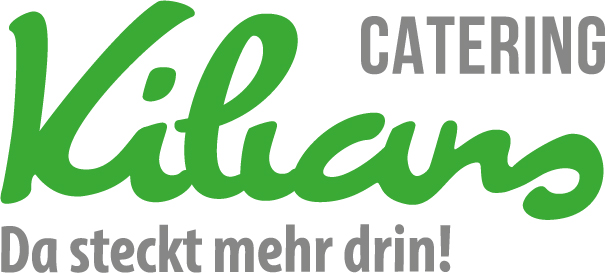 Datum:  27.05. - 31.05.2019Gesetzl. zugel. Zusatzstoffe: 1 Phosphat, 2 Geschmacksverstärker, 3 Farbstoffe, 4)Konservierungsmittel 5. Antioxitationsmittel, 6. geschwefell, 7. gewachst,, 8.geschwärzt, 9 mit einer.Zuckerart und SüßungsmittelAlle unserer Speisen können in Kontakt mit Allergenen kommen.MontagDienstagMittwochDonnerstagFreitagKartoffelnSpinatEierVanillepuddingEnthält:Gluten, Milch, Senf, Ei, SelleriePan. SchnitzelKohlrabigemüseKartoffelnplätzchenObstEnthält:Gluten, Milch, Sellerie, EiKarottensuppeKaiserschmarrenmit Zimt, Zucker und RosinenApfelkompottEnthält:Gluten, Milch, Ei, Schwefeldioxid, SellerieChristi HimmelfahrtHähnchenbrust naturGemüseplatteEblyKirschjoghurtEnthält:Gluten, Milch, SellerieVegetarischKartoffelnSpinatEierVanillepuddingEnthält:Gluten, Milch, Senf, Ei, SellerieVegetarischPan. SellerieschnitzelKohlrabigemüseKartoffelnplätzchenObstEnthält:Gluten, Milch, Sellerie, EiVegetarischKarottensuppeKaiserschmarrenmit Zimt, Zucker und RosinenApfelkompottEnthält:Gluten, Milch, Ei, Schwefeldioxid, SellerieVegetarischGrünkernbratlingGemüseplatteEblyKirschjoghurtEnthält:Gluten, Milch, Sellerie, EI